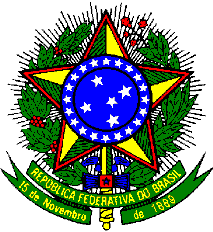 MINISTÉRIO DA EDUCAÇÃOSECRETARIA DE EDUCAÇÃO PROFISSIONAL E TECNOLÓGICAINSTITUTO FEDERAL DE EDUCAÇÃO, CIÊNCIA E TECNOLOGIA DE PERNAMBUCO REITORIAPRÓ-REITORIA DE PESQUISA, PÓS-GRADUAÇÃO E INOVAÇÃOAvenida Professor Luiz Freire, no 500 – Cidade Universitária – Recife – CEP: 50.540-740 (081) 2125-1691- propesq@reitoria.ifpe.edu.brEDITAL- 06/2016 PROPESQANEXO I - FORMULÁRIO DE INSCRIÇÃOIdentificação do estudanteIdentificação do estudanteIdentificação do estudanteIdentificação do estudanteIdentificação do estudanteNome completoNome completoNome completoNome completoCPFMatricula:email:Nome do Banco:Tipo de conta (corrente ou poupança?)Nº da agência:Nº da conta:Nº da agência:Nº da conta:Telefone fixo:celular:campus:Forma de participação:(   )  Participante com apresentação oral do trabalho (   )  Participante com apresentação de Pôster (   )  Participante com Projeto aprovado para o Desafio de ideias Titulo do(s) trabalho(s) ou Projeto aprovado:O trabalho aprovado tem viés de:(   )  Pesquisa (   )  Ensino(   )  Extensão O trabalho ou Projeto aprovado para apresentação possui vinculação com Projetos de Pesquisa ou Extensão devidamente cadastrados e vigentes na PROPESQ ou PROEXT(   )  Sim. Informe o título do Projeto de Pesquisa ou Extensão (   )  Não O estudante participa (ou participou)  dos Programas de Iniciação Científica (PIBIC), de desenvolvimento tecnológico e inovação (PIBITI) ou de Incentivo Acadêmico (BIA) do IFPE(   )  Sim. Informe o título do Plano de atividades, o programa e o ano de participação (   )  Não O estudante participa (ou participou)  do Programa de Bolsa de Extensão (PIBEX) do IFPE(   )  Sim. Informe o titulo do Plano de atividades e o ano de participação (   )  Não Forma de participação:(   )  Participante com apresentação oral do trabalho (   )  Participante com apresentação de Pôster (   )  Participante com Projeto aprovado para o Desafio de ideias Titulo do(s) trabalho(s) ou Projeto aprovado:O trabalho aprovado tem viés de:(   )  Pesquisa (   )  Ensino(   )  Extensão O trabalho ou Projeto aprovado para apresentação possui vinculação com Projetos de Pesquisa ou Extensão devidamente cadastrados e vigentes na PROPESQ ou PROEXT(   )  Sim. Informe o título do Projeto de Pesquisa ou Extensão (   )  Não O estudante participa (ou participou)  dos Programas de Iniciação Científica (PIBIC), de desenvolvimento tecnológico e inovação (PIBITI) ou de Incentivo Acadêmico (BIA) do IFPE(   )  Sim. Informe o título do Plano de atividades, o programa e o ano de participação (   )  Não O estudante participa (ou participou)  do Programa de Bolsa de Extensão (PIBEX) do IFPE(   )  Sim. Informe o titulo do Plano de atividades e o ano de participação (   )  Não Forma de participação:(   )  Participante com apresentação oral do trabalho (   )  Participante com apresentação de Pôster (   )  Participante com Projeto aprovado para o Desafio de ideias Titulo do(s) trabalho(s) ou Projeto aprovado:O trabalho aprovado tem viés de:(   )  Pesquisa (   )  Ensino(   )  Extensão O trabalho ou Projeto aprovado para apresentação possui vinculação com Projetos de Pesquisa ou Extensão devidamente cadastrados e vigentes na PROPESQ ou PROEXT(   )  Sim. Informe o título do Projeto de Pesquisa ou Extensão (   )  Não O estudante participa (ou participou)  dos Programas de Iniciação Científica (PIBIC), de desenvolvimento tecnológico e inovação (PIBITI) ou de Incentivo Acadêmico (BIA) do IFPE(   )  Sim. Informe o título do Plano de atividades, o programa e o ano de participação (   )  Não O estudante participa (ou participou)  do Programa de Bolsa de Extensão (PIBEX) do IFPE(   )  Sim. Informe o titulo do Plano de atividades e o ano de participação (   )  Não Forma de participação:(   )  Participante com apresentação oral do trabalho (   )  Participante com apresentação de Pôster (   )  Participante com Projeto aprovado para o Desafio de ideias Titulo do(s) trabalho(s) ou Projeto aprovado:O trabalho aprovado tem viés de:(   )  Pesquisa (   )  Ensino(   )  Extensão O trabalho ou Projeto aprovado para apresentação possui vinculação com Projetos de Pesquisa ou Extensão devidamente cadastrados e vigentes na PROPESQ ou PROEXT(   )  Sim. Informe o título do Projeto de Pesquisa ou Extensão (   )  Não O estudante participa (ou participou)  dos Programas de Iniciação Científica (PIBIC), de desenvolvimento tecnológico e inovação (PIBITI) ou de Incentivo Acadêmico (BIA) do IFPE(   )  Sim. Informe o título do Plano de atividades, o programa e o ano de participação (   )  Não O estudante participa (ou participou)  do Programa de Bolsa de Extensão (PIBEX) do IFPE(   )  Sim. Informe o titulo do Plano de atividades e o ano de participação (   )  Não Forma de participação:(   )  Participante com apresentação oral do trabalho (   )  Participante com apresentação de Pôster (   )  Participante com Projeto aprovado para o Desafio de ideias Titulo do(s) trabalho(s) ou Projeto aprovado:O trabalho aprovado tem viés de:(   )  Pesquisa (   )  Ensino(   )  Extensão O trabalho ou Projeto aprovado para apresentação possui vinculação com Projetos de Pesquisa ou Extensão devidamente cadastrados e vigentes na PROPESQ ou PROEXT(   )  Sim. Informe o título do Projeto de Pesquisa ou Extensão (   )  Não O estudante participa (ou participou)  dos Programas de Iniciação Científica (PIBIC), de desenvolvimento tecnológico e inovação (PIBITI) ou de Incentivo Acadêmico (BIA) do IFPE(   )  Sim. Informe o título do Plano de atividades, o programa e o ano de participação (   )  Não O estudante participa (ou participou)  do Programa de Bolsa de Extensão (PIBEX) do IFPE(   )  Sim. Informe o titulo do Plano de atividades e o ano de participação (   )  Não 